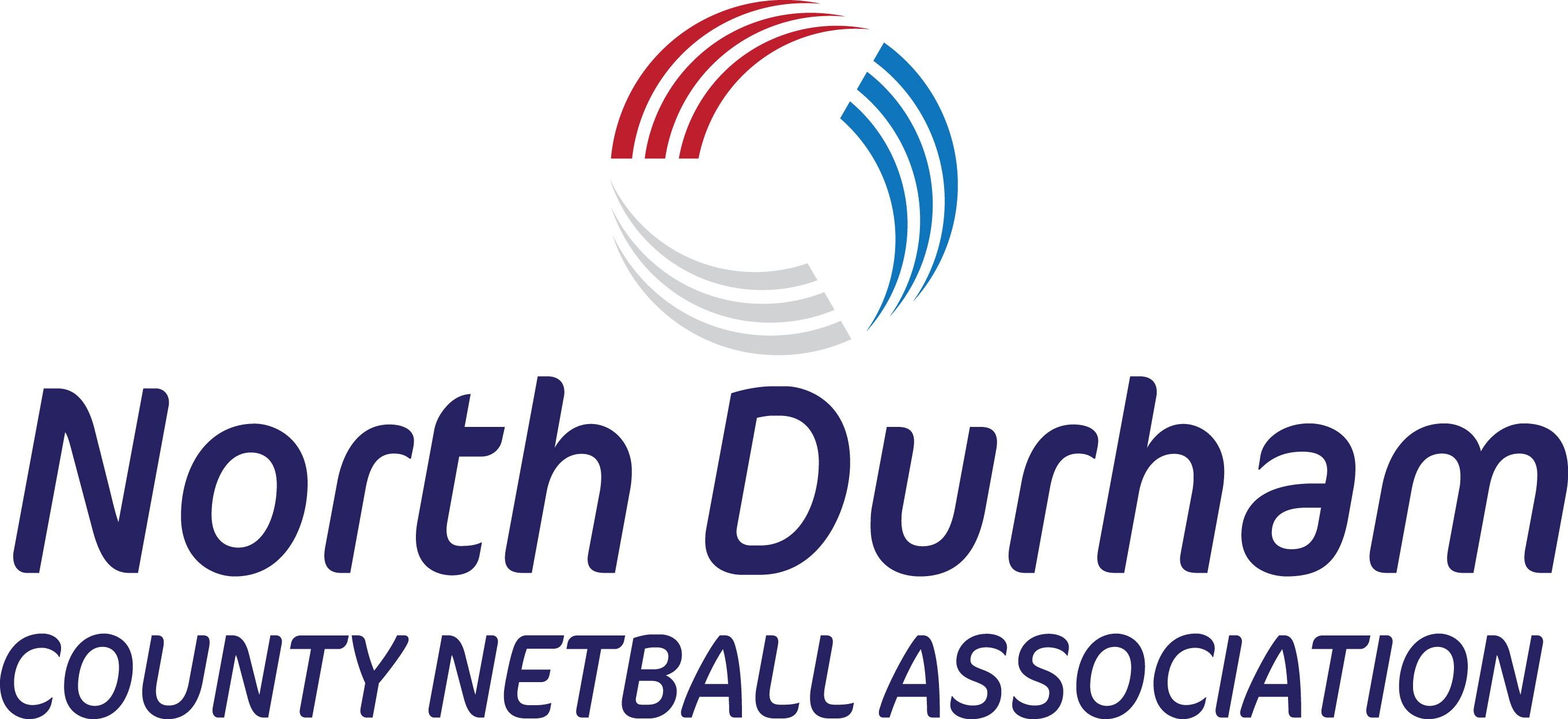 Coach to sign to confirm validity of information provided on this page: 					Club/Team NameOpponentOther Info (warning, injury etc. )Name123456789101112DATE FINAL SCOREMATCH WINNERPRINT NAMESIGNATUREUmpire 1Umpire 2Opponent player of match